2017年春の新造フェリー乗船会行程表5月20日（土）19時00分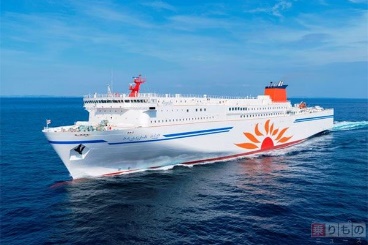 19時45分出港大洗港フェリーターミナル　2階 待ち合わせロビーに集合して下さい。商船三井フェリーの関様が添乗して下さいます。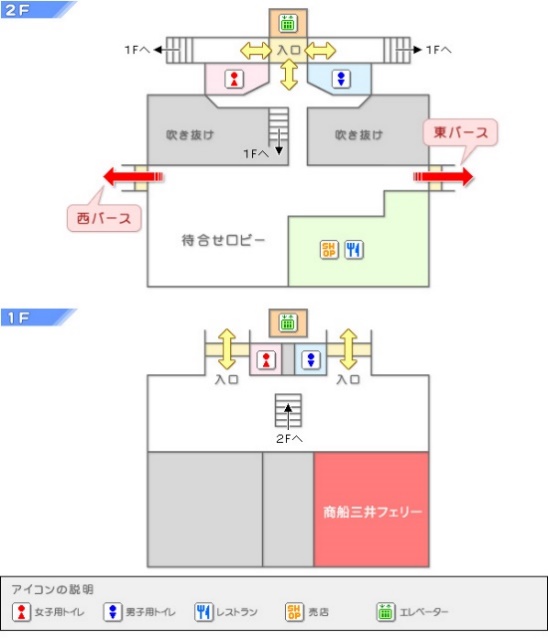 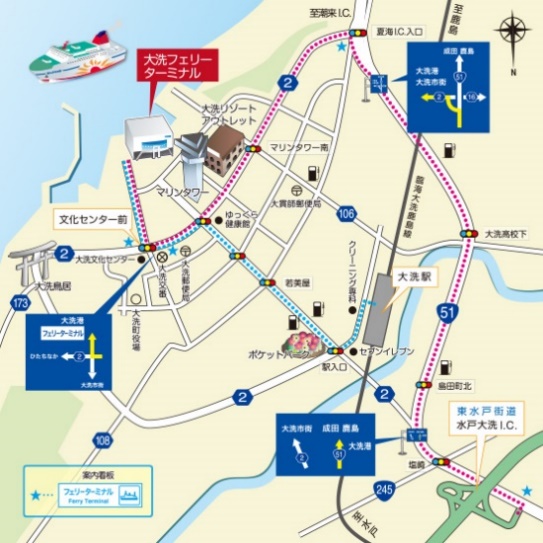 商船三井フェリー新造船「さんふらわあふらの」にて苫小牧港へ＊乗船後は自由行動です。5月21日（日）9時20分　13時30分着岸17時00分出港18時00分19時00分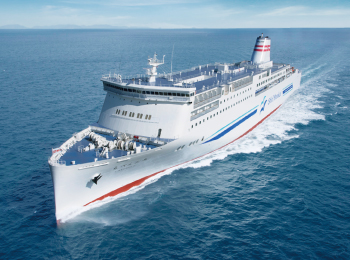 案内所前に集合。ブリッジ見学苫小牧西港着貸切バスにて小樽港へ（途中1か所観光予定）ヴィーナストラベルの西條様が添乗して下さいます。新日本海フェリー新造船「らべんだあ」にて新潟港へブリッジ見学レストラン「グリル」にて夕食懇親会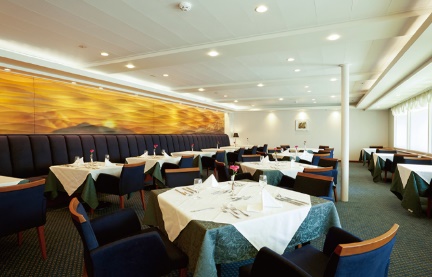 5月22日（月）9時00分新潟港着　解散